附件二：區分所有權人名冊 填寫規範一、公寓大廈（社區）名稱1.應以全名表示。2.應與其他報備文件使用相同名稱。二、資料時間係區分所有權人會議舉行日期。三、序號1.序號依建築物使用執照或戶政機關所附門牌編號排列。2.本序號與附件三之一出席人員名冊（簽到簿）之序號排列應相同。3.序號數原則與使用執照所載之戶數相同。4.序號數應與其他申請報備文件所載戶數相同。（申請書檢查表、區分所有標的基本資料表、會議紀錄）四、姓名1.指區分所有權登記人之姓名。2.區分所有權為共有者，應將共有人之姓名全部列入。五、地址門牌指每一區分所有權由戶政機關編列之門牌地址。六、區分所有權比例(＊計算方式請參閱附件:建物所有權狀範本說明)1.區分所有權比例指專有部分面積與專有部分全部面積總和之比。2.區分所有權比例依下列方式表示：分子／分母：每一專有部分面積／專有部分全部面積總和。七、備註記載其他提示或說明事項（約定共用、共有區分所有權代表等）。八、編頁依序號排列編頁。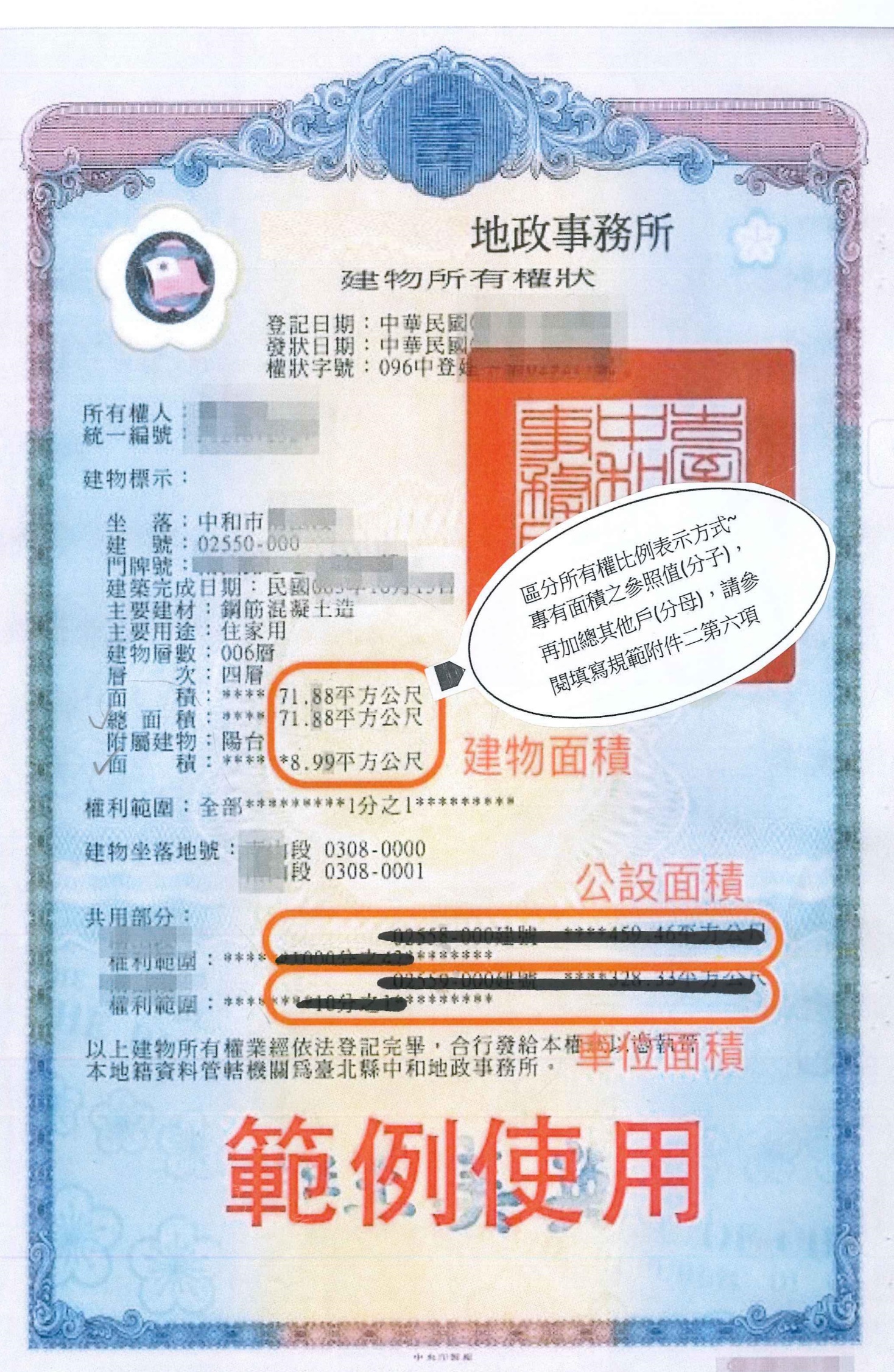 